HƯỚNG DẪN SOẠN BÀI TẬP LÀM VĂN LỚP 3KỂ VỀ GIA ĐÌNHCâu 1 (trang 28 sgk Tiếng Việt 3): Hãy kể về gia đình em với một người bạn em mới quen.Đáp Án:Cũng như bạn, tôi có một mái ấm gia đình. Nơi ấy có bố, mẹ, tôi và chị gái của tôi.Bố tôi là một kiến trúc sư. Bố đã thiết kế nên những ngôi nhà xinh đẹp; những tòa cao ốc nguy nga; những biệt thự sang trọng... Bố rất yêu công việc của mình. Đồng hành với bố trong gia đình là mẹ mình. Mẹ là giáo viên. Mẹ rất yêu nghề dạy học, tận tụy với trẻ thơ. Bố và mẹ đều rất quan tâm đến gia đình, lo lắng việc học hành của con cái.Mình rất tự hào về gia đình mình. Mình sẽ cố gắng học tập để sau này tiếp bước con đường đi của bố.Câu 2 (trang 28 sgk Tiếng Việt 3): Dựa theo mẫu dưới đây, hãy viết một lá đơn xin nghỉ học.Đáp Án:CỘNG HÒA XÃ HỘI CHỦ NGHĨA VIỆT NAMĐộc lập – Tự do – Hạnh phúcMỹ Tho, ngày 12-10-20...ĐƠN XIN PHÉP NGHỈ HỌCKính gửi : Cô giáo chủ nhiệm lớp 3A - Trường Tiểu học Thủ Khoa Huân Tp. Mĩ ThoEm tên là : Trần Thị Hồng Nhung - Học sinh lớp : 3AEm làm đơn này xin phép cô nghỉ buổi học ngày thứ tư 14 – 10 – 20…Lí do nghỉ học : Bà nội em mổ mắt, em phải vào viện giúp bà trong ngày hôm đó.Em xin hứa : Ngày sau em đi học lại và sẽ mượn vở của bạn chép lại đầy đủ các bài học của ngày thứ tư.Ý kiến của gia đình học sinh:Gia đình chúng tôi xin cô giáo cho cháu Trần Thị Hồng Nhung nghỉ học theo nguyện vọng trong đơn.Kí tên:Trần Mạnh Hà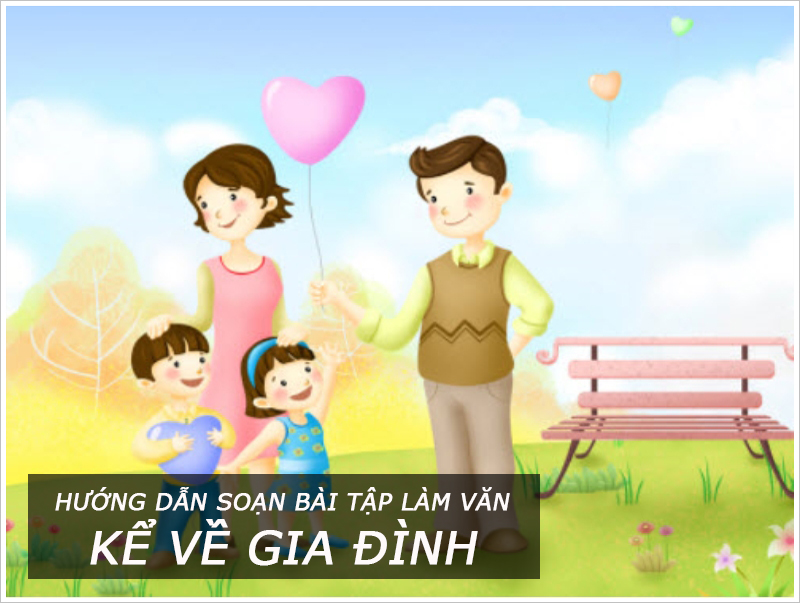 